АДМИНИСТРАЦИЯ МУНИЦИПАЛЬНОГО ОБРАЗОВАНИЯ                                      СТУДЕНОВСКИЙ СЕЛЬСОВЕТ                                                ИЛЕКСКОГО РАЙОНА                                           ОРЕНБУРГСКОЙ ОБЛАСТИ П О С Т А Н О В Л Е Н И Е18.05.2021                                                                                                  № 59-пс.СтуденоеО внесении изменений в постановление администрации Студеновского сельсовета от 14.05.2021 № 49-п В связи с установлением сухой, жаркой и ветряной погоды и предполагаемым притоком населения в лес, в соответствии со статьей 30 Федерального закона от 21.12.1994 года № 69-ФЗ «О пожарной безопасности», администрация Студеновского сельсовета постановляет:         1. В постановление администрации Студеновского сельсовета от 14.05.2021 № 49-п «О введении особого противопожарного режима на территории муниципального образования Студеновский сельсовет Илекского района Оренбургской области» внести изменения следующего содержания:        2. Пункт 2 изложить в новой редакции:«2. Запретить:- проведение на территории муниципального образования Студеновский сельсовет сельскохозяйственных палов, разведение костров, сжигание твердых бытовых отходов, мусора, выжигание травы, пожнивных и порубочных остатков на землях лесного фонда, населенных пунктов, сельскохозяйственного назначения, а также проведение огневых и иных пожароопасных работ на землях лесного фонда;- посещение гражданами лесов, кроме случаев, связанных с использованием лесов на основании заключенных договоров (контрактов), договоров аренды участков лесного фонда, заданий в целях проведения определенных видов работ по обеспечению пожарной и санитарной безопасности в лесах, а также осуществления мониторинга пожарной опасности в лесах уполномоченными лицами и иных случаев, предусмотренных служебным заданием, связанным с проездом по автомобильным дорогам общего пользования, с соблюдением правил пожарной безопасности в лесах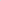 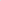 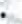 - до 01.10.2021 г. ввоз на территорию населенных пунктов муниципального образования грубых кормов. В период действия особого противопожарного режима обеспечить хранение грубых кормов в населенных пунктах на расстоянии не менее 15 метров от зданий и сооружений, линий электропередач и дорог. - использование пожароопасных пиротехнических изделий, работа которых сопровождается выделением тепловых проявлений (высокой температуры, пламени и т.п.).- выбрасывать не затушенный уголь и золу, а также другие горящие и тлеющие материалы.- эксплуатацию сельскохозяйственной техники при установлении температуры наружного воздуха выше 35 градусов по Цельсию  или усилении ветра более 15 метров в секунду. - на территории населенных пунктов, землях сельскохозяйственного назначения и земель запаса проведение электросварочных, резательных, шлифовальных и иных работ, связанных с разлетом раскаленных частиц. Обеспечить создание  защитных противопожарных минерализованных полос вокруг садовых товариществ шириной не менее 10 метров.»3. Контроль за исполнением настоящего постановления оставляю за собой.         4. Постановление вступает в силу со дня его подписания.Глава муниципального образования                                                  Е.В.ГущинаРазослано: Прокуратуру района, ДПК с.Студеное, руководителям предприятий и организаций, на сайт, в дело. 